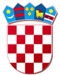 REPUBLIKA HRVATSKAVARAŽDINSKA ŽUPANIJAOSNOVNA ŠKOLA VELIKI BUKOVECDravska 42, Veliki BukovecKLASA: 112-07/17-01/1URBROJ: 2186-140-01-17-3Tel.fax: 042/840-224U Velikom Bukovcu, 24.8.2017.Na temelju članka 107. Zakona o odgoju i obrazovanju u osnovnoj i srednjoj školi ( NN 87/08, 86/09, 92/10, 105/10, 90/11, 5/12, 16/12, 86/12, 126/12, 94/13 i 152/14.) u sklopu projekta osiguravanja pomoćnika i stručnih komunikacijskih posrednika u školama Varaždinske županije – „JA MOGU“,Osnovna škola Veliki Bukovec, Dravska 42, Veliki Bukovec raspisuje N A T J E Č A Jza popunu radnog mjesta ( m/ž )     -  POMOĆNIKA U NASTAVI učenicima s teškoćama u razvoju      -  1 izvršitelj na određeno nepuno radno vrijeme ( 20 sati tjedno )Uvjeti za zasnivanje radnog odnosa:     -  Minimalno srednjoškolsko obrazovanje     -  Protiv kandidata ne smije biti pokrenut kazneni postupakUz prijavu je potrebno priložiti:     -  Životopis     -  Dokaz o stručnoj spremi ( neovjerena preslika ), domovnica ( neovjerena preslika )     -  Potvrdu o nekažnjavanju ( original ili ovjerena preslika, ne stariju od 6 mjeseci )     -  Potvrda/uvjerenje o osposobljenosti za rad s učenicima s teškoćama u dosadašnjim županijskim projektima radi ostvarivanja prednosti ( preslika )Rok za prijave je osam dana od dana objave na oglasnoj ploči i mrežnim stranicama Zavoda za zapošljavanje i OŠ Veliki Bukovec.Na natječaj se mogu javiti osobe oba spola.Nepotpune i nepravovremene prijave neće se razmatrati.Dodatnu prednost će imati kandidati koji su već bili pomoćnici u nastavi i imaju iskustva rada s djecom s teškoćama u razvoju te imaju završenu edukaciju za pomoćnika u nastavi.S odabranim pomoćnikom do sklapanja ugovora o radu doći će isključivo ako i kada projekt bude odobren za financiranje.Rezultati natječaja će biti objavljeni na web stranici Osnovne škole Veliki Bukovec: www.os-veliki-bukovec.skole.hrKandidati dostavljaju molbe na adresu:OSNOVNA ŠKOLA VELIKI BUKOVECDravska 42, Veliki Bukovec42 231 Mali Bukovec                                                                                                                              Ravnateljica:                                                                                                                        Željka Marković-Bilić